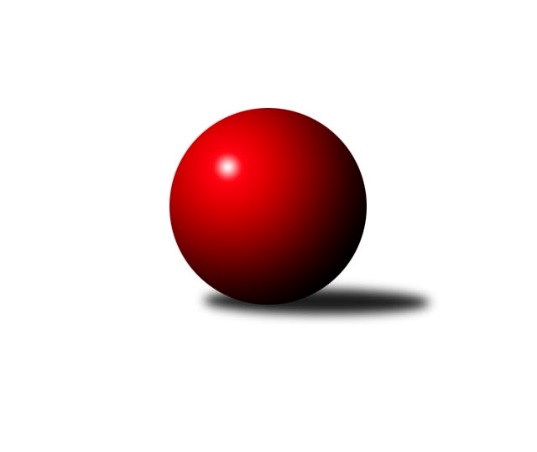 Č.2Ročník 2018/2019	16.7.2024 Východočeský přebor skupina A 2018/2019Statistika 2. kolaTabulka družstev:		družstvo	záp	výh	rem	proh	skore	sety	průměr	body	plné	dorážka	chyby	1.	Josefov A	2	2	0	0	25 : 7 	(14.0 : 10.0)	2403	4	1700	703	46.5	2.	Vrchlabí C	2	2	0	0	22 : 10 	(10.0 : 4.0)	2338	4	1663	675	61	3.	Milovice A	2	1	1	0	20 : 12 	(15.0 : 9.0)	2587	3	1751	837	28.5	4.	Hořice C	2	1	0	1	18 : 14 	(13.0 : 11.0)	2580	2	1784	796	41.5	5.	Loko Trutnov C	2	1	0	1	18 : 14 	(10.0 : 14.0)	2336	2	1648	688	51.5	6.	Vrchlabí B	2	1	0	1	17 : 15 	(11.0 : 13.0)	2465	2	1736	729	42.5	7.	Jičín C	2	1	0	1	14 : 18 	(12.5 : 11.5)	2341	2	1643	699	65	8.	Březovice A	2	1	0	1	14 : 18 	(11.0 : 13.0)	2340	2	1654	687	55.5	9.	Nová Paka B	2	1	0	1	14 : 18 	(14.0 : 10.0)	2331	2	1669	662	60.5	10.	Milovice B	2	0	1	1	10 : 22 	(10.0 : 14.0)	2577	1	1791	787	39	11.	Dvůr Kr. B	2	0	0	2	12 : 20 	(5.5 : 8.5)	2368	0	1669	699	57.5	12.	Poříčí A	2	0	0	2	8 : 24 	(8.0 : 16.0)	2305	0	1628	677	60.5Tabulka doma:		družstvo	záp	výh	rem	proh	skore	sety	průměr	body	maximum	minimum	1.	Hořice C	1	1	0	0	14 : 2 	(7.0 : 5.0)	2647	2	2647	2647	2.	Milovice A	1	1	0	0	12 : 4 	(8.0 : 4.0)	2577	2	2577	2577	3.	Vrchlabí B	1	1	0	0	12 : 4 	(6.0 : 6.0)	2524	2	2524	2524	4.	Josefov A	1	1	0	0	11 : 5 	(7.0 : 5.0)	2440	2	2440	2440	5.	Vrchlabí C	1	1	0	0	10 : 6 	(2.0 : 0.0)	2382	2	2382	2382	6.	Nová Paka B	1	1	0	0	10 : 6 	(8.0 : 4.0)	2372	2	2372	2372	7.	Březovice A	2	1	0	1	14 : 18 	(11.0 : 13.0)	2340	2	2363	2317	8.	Milovice B	1	0	1	0	8 : 8 	(5.0 : 7.0)	2591	1	2591	2591	9.	Loko Trutnov C	0	0	0	0	0 : 0 	(0.0 : 0.0)	0	0	0	0	10.	Dvůr Kr. B	1	0	0	1	6 : 10 	(5.5 : 6.5)	2364	0	2364	2364	11.	Jičín C	1	0	0	1	4 : 12 	(6.0 : 6.0)	2311	0	2311	2311	12.	Poříčí A	1	0	0	1	4 : 12 	(4.0 : 8.0)	2229	0	2229	2229Tabulka venku:		družstvo	záp	výh	rem	proh	skore	sety	průměr	body	maximum	minimum	1.	Josefov A	1	1	0	0	14 : 2 	(7.0 : 5.0)	2365	2	2365	2365	2.	Vrchlabí C	1	1	0	0	12 : 4 	(8.0 : 4.0)	2293	2	2293	2293	3.	Jičín C	1	1	0	0	10 : 6 	(6.5 : 5.5)	2371	2	2371	2371	4.	Loko Trutnov C	2	1	0	1	18 : 14 	(10.0 : 14.0)	2336	2	2353	2318	5.	Milovice A	1	0	1	0	8 : 8 	(7.0 : 5.0)	2597	1	2597	2597	6.	Březovice A	0	0	0	0	0 : 0 	(0.0 : 0.0)	0	0	0	0	7.	Dvůr Kr. B	1	0	0	1	6 : 10 	(0.0 : 2.0)	2372	0	2372	2372	8.	Vrchlabí B	1	0	0	1	5 : 11 	(5.0 : 7.0)	2405	0	2405	2405	9.	Hořice C	1	0	0	1	4 : 12 	(6.0 : 6.0)	2512	0	2512	2512	10.	Poříčí A	1	0	0	1	4 : 12 	(4.0 : 8.0)	2380	0	2380	2380	11.	Nová Paka B	1	0	0	1	4 : 12 	(6.0 : 6.0)	2289	0	2289	2289	12.	Milovice B	1	0	0	1	2 : 14 	(5.0 : 7.0)	2563	0	2563	2563Tabulka podzimní části:		družstvo	záp	výh	rem	proh	skore	sety	průměr	body	doma	venku	1.	Josefov A	2	2	0	0	25 : 7 	(14.0 : 10.0)	2403	4 	1 	0 	0 	1 	0 	0	2.	Vrchlabí C	2	2	0	0	22 : 10 	(10.0 : 4.0)	2338	4 	1 	0 	0 	1 	0 	0	3.	Milovice A	2	1	1	0	20 : 12 	(15.0 : 9.0)	2587	3 	1 	0 	0 	0 	1 	0	4.	Hořice C	2	1	0	1	18 : 14 	(13.0 : 11.0)	2580	2 	1 	0 	0 	0 	0 	1	5.	Loko Trutnov C	2	1	0	1	18 : 14 	(10.0 : 14.0)	2336	2 	0 	0 	0 	1 	0 	1	6.	Vrchlabí B	2	1	0	1	17 : 15 	(11.0 : 13.0)	2465	2 	1 	0 	0 	0 	0 	1	7.	Jičín C	2	1	0	1	14 : 18 	(12.5 : 11.5)	2341	2 	0 	0 	1 	1 	0 	0	8.	Březovice A	2	1	0	1	14 : 18 	(11.0 : 13.0)	2340	2 	1 	0 	1 	0 	0 	0	9.	Nová Paka B	2	1	0	1	14 : 18 	(14.0 : 10.0)	2331	2 	1 	0 	0 	0 	0 	1	10.	Milovice B	2	0	1	1	10 : 22 	(10.0 : 14.0)	2577	1 	0 	1 	0 	0 	0 	1	11.	Dvůr Kr. B	2	0	0	2	12 : 20 	(5.5 : 8.5)	2368	0 	0 	0 	1 	0 	0 	1	12.	Poříčí A	2	0	0	2	8 : 24 	(8.0 : 16.0)	2305	0 	0 	0 	1 	0 	0 	1Tabulka jarní části:		družstvo	záp	výh	rem	proh	skore	sety	průměr	body	doma	venku	1.	Poříčí A	0	0	0	0	0 : 0 	(0.0 : 0.0)	0	0 	0 	0 	0 	0 	0 	0 	2.	Dvůr Kr. B	0	0	0	0	0 : 0 	(0.0 : 0.0)	0	0 	0 	0 	0 	0 	0 	0 	3.	Milovice B	0	0	0	0	0 : 0 	(0.0 : 0.0)	0	0 	0 	0 	0 	0 	0 	0 	4.	Vrchlabí B	0	0	0	0	0 : 0 	(0.0 : 0.0)	0	0 	0 	0 	0 	0 	0 	0 	5.	Nová Paka B	0	0	0	0	0 : 0 	(0.0 : 0.0)	0	0 	0 	0 	0 	0 	0 	0 	6.	Loko Trutnov C	0	0	0	0	0 : 0 	(0.0 : 0.0)	0	0 	0 	0 	0 	0 	0 	0 	7.	Jičín C	0	0	0	0	0 : 0 	(0.0 : 0.0)	0	0 	0 	0 	0 	0 	0 	0 	8.	Březovice A	0	0	0	0	0 : 0 	(0.0 : 0.0)	0	0 	0 	0 	0 	0 	0 	0 	9.	Hořice C	0	0	0	0	0 : 0 	(0.0 : 0.0)	0	0 	0 	0 	0 	0 	0 	0 	10.	Milovice A	0	0	0	0	0 : 0 	(0.0 : 0.0)	0	0 	0 	0 	0 	0 	0 	0 	11.	Vrchlabí C	0	0	0	0	0 : 0 	(0.0 : 0.0)	0	0 	0 	0 	0 	0 	0 	0 	12.	Josefov A	0	0	0	0	0 : 0 	(0.0 : 0.0)	0	0 	0 	0 	0 	0 	0 	0 Zisk bodů pro družstvo:		jméno hráče	družstvo	body	zápasy	v %	dílčí body	sety	v %	1.	Jaroslav Weihrauch 	Nová Paka B 	4	/	2	(100%)		/		(%)	2.	Antonín Vydra 	Nová Paka B 	4	/	2	(100%)		/		(%)	3.	Vlastimil Hruška 	Milovice A 	4	/	2	(100%)		/		(%)	4.	Karel Košťál 	Hořice C 	4	/	2	(100%)		/		(%)	5.	Zbyněk Hercík 	Jičín C 	4	/	2	(100%)		/		(%)	6.	Lukáš Ludvík 	Josefov A 	4	/	2	(100%)		/		(%)	7.	Ondřej Votoček 	Vrchlabí B 	4	/	2	(100%)		/		(%)	8.	Martin Šnytr 	Dvůr Kr. B 	4	/	2	(100%)		/		(%)	9.	Martin Zvoníček 	Hořice C 	4	/	2	(100%)		/		(%)	10.	Jan Roza 	Poříčí A 	4	/	2	(100%)		/		(%)	11.	Martin Kozlovský 	Dvůr Kr. B 	4	/	2	(100%)		/		(%)	12.	Jaroslav Lux 	Vrchlabí C 	4	/	2	(100%)		/		(%)	13.	Petr Hrycík 	Josefov A 	3	/	2	(75%)		/		(%)	14.	Jan Gábriš 	Poříčí A 	2	/	1	(100%)		/		(%)	15.	Vladimír Šťastník 	Vrchlabí C 	2	/	1	(100%)		/		(%)	16.	Václav Souček 	Milovice A 	2	/	1	(100%)		/		(%)	17.	Jana Votočková 	Vrchlabí C 	2	/	1	(100%)		/		(%)	18.	Petr Kynčl 	Vrchlabí C 	2	/	1	(100%)		/		(%)	19.	Vladimír Cerman 	Vrchlabí B 	2	/	1	(100%)		/		(%)	20.	František Jankto 	Loko Trutnov C 	2	/	1	(100%)		/		(%)	21.	Lukáš Rožnovský 	Josefov A 	2	/	1	(100%)		/		(%)	22.	Ladislav Křivka 	Jičín C 	2	/	1	(100%)		/		(%)	23.	Tomáš Nosek 	Milovice B 	2	/	1	(100%)		/		(%)	24.	Milan Kačer 	Loko Trutnov C 	2	/	1	(100%)		/		(%)	25.	Zdeněk Dymáček 	Hořice C 	2	/	1	(100%)		/		(%)	26.	Martin Fikar 	Březovice A 	2	/	1	(100%)		/		(%)	27.	Tereza Votočková 	Vrchlabí B 	2	/	1	(100%)		/		(%)	28.	Milan Všetečka 	Josefov A 	2	/	1	(100%)		/		(%)	29.	Zdeněk Khol 	Loko Trutnov C 	2	/	1	(100%)		/		(%)	30.	Kateřina Šmídová 	Dvůr Kr. B 	2	/	1	(100%)		/		(%)	31.	Roman Kašpar 	Josefov A 	2	/	2	(50%)		/		(%)	32.	Stanislav Oubram 	Březovice A 	2	/	2	(50%)		/		(%)	33.	Agaton Plaňanský st.	Jičín C 	2	/	2	(50%)		/		(%)	34.	Martina Fejfarová 	Vrchlabí C 	2	/	2	(50%)		/		(%)	35.	Václav Kukla 	Loko Trutnov C 	2	/	2	(50%)		/		(%)	36.	Milan Lauber 	Poříčí A 	2	/	2	(50%)		/		(%)	37.	Jaromír Písecký 	Březovice A 	2	/	2	(50%)		/		(%)	38.	Jiří Hakl 	Březovice A 	2	/	2	(50%)		/		(%)	39.	Miroslav Langr 	Jičín C 	2	/	2	(50%)		/		(%)	40.	Oldřich Kaděra 	Dvůr Kr. B 	2	/	2	(50%)		/		(%)	41.	Bohuslav Bajer 	Nová Paka B 	2	/	2	(50%)		/		(%)	42.	Lukáš Kostka 	Milovice B 	2	/	2	(50%)		/		(%)	43.	Martin Khol 	Loko Trutnov C 	2	/	2	(50%)		/		(%)	44.	František Junek 	Milovice B 	2	/	2	(50%)		/		(%)	45.	Nela Bagová 	Hořice C 	2	/	2	(50%)		/		(%)	46.	Kryštof Košťál 	Hořice C 	2	/	2	(50%)		/		(%)	47.	Jiří Rücker 	Josefov A 	2	/	2	(50%)		/		(%)	48.	Jarmil Nosek 	Milovice B 	2	/	2	(50%)		/		(%)	49.	Pavel Jaroš 	Milovice A 	2	/	2	(50%)		/		(%)	50.	Miroslav Mejznar 	Vrchlabí B 	2	/	2	(50%)		/		(%)	51.	Miroslav Šanda 	Milovice A 	2	/	2	(50%)		/		(%)	52.	Miroslav Souček 	Milovice A 	2	/	2	(50%)		/		(%)	53.	Jakub Hrycík 	Josefov A 	2	/	2	(50%)		/		(%)	54.	Petr Kotek 	Loko Trutnov C 	2	/	2	(50%)		/		(%)	55.	Václava Krulišová 	Loko Trutnov C 	2	/	2	(50%)		/		(%)	56.	Martin Včeliš 	Milovice B 	2	/	2	(50%)		/		(%)	57.	Pavel Maršík 	Vrchlabí B 	2	/	2	(50%)		/		(%)	58.	Josef Rychtář 	Vrchlabí C 	2	/	2	(50%)		/		(%)	59.	Vladimír Žiško 	Vrchlabí B 	1	/	1	(50%)		/		(%)	60.	David Jaroš 	Milovice A 	0	/	1	(0%)		/		(%)	61.	Petr Vojtek 	Poříčí A 	0	/	1	(0%)		/		(%)	62.	Josef Glos 	Vrchlabí C 	0	/	1	(0%)		/		(%)	63.	Pavel Beyr 	Nová Paka B 	0	/	1	(0%)		/		(%)	64.	Marek Ondráček 	Milovice B 	0	/	1	(0%)		/		(%)	65.	Eva Fajstavrová 	Vrchlabí C 	0	/	1	(0%)		/		(%)	66.	Petr Slavík 	Březovice A 	0	/	1	(0%)		/		(%)	67.	Ladislav Malý 	Dvůr Kr. B 	0	/	1	(0%)		/		(%)	68.	Štěpán Stránský 	Vrchlabí B 	0	/	1	(0%)		/		(%)	69.	Martin Štryncl 	Nová Paka B 	0	/	1	(0%)		/		(%)	70.	Jakub Petráček 	Poříčí A 	0	/	1	(0%)		/		(%)	71.	Adam Balihar 	Hořice C 	0	/	1	(0%)		/		(%)	72.	Antonín Sucharda 	Loko Trutnov C 	0	/	1	(0%)		/		(%)	73.	Miroslav Včeliš 	Milovice A 	0	/	2	(0%)		/		(%)	74.	Jaroslav Gottstein 	Nová Paka B 	0	/	2	(0%)		/		(%)	75.	Ondřej Duchoň 	Hořice C 	0	/	2	(0%)		/		(%)	76.	Jan Horáček 	Vrchlabí B 	0	/	2	(0%)		/		(%)	77.	Jiří Brumlich 	Jičín C 	0	/	2	(0%)		/		(%)	78.	Ondra Kolář 	Milovice B 	0	/	2	(0%)		/		(%)	79.	Jaroslav Fajfer 	Nová Paka B 	0	/	2	(0%)		/		(%)	80.	Jan Šrotýř 	Jičín C 	0	/	2	(0%)		/		(%)	81.	Vratislav Fikar 	Březovice A 	0	/	2	(0%)		/		(%)	82.	Martina Kramosilová 	Dvůr Kr. B 	0	/	2	(0%)		/		(%)	83.	Michal Sirový 	Dvůr Kr. B 	0	/	2	(0%)		/		(%)	84.	Lubomír Šimonka 	Poříčí A 	0	/	2	(0%)		/		(%)	85.	Daniel Havrda 	Poříčí A 	0	/	2	(0%)		/		(%)Průměry na kuželnách:		kuželna	průměr	plné	dorážka	chyby	výkon na hráče	1.	SKK Hořice, 1-4	2605	1803	801	40.5	(434.2)	2.	Milovice, 1-2	2536	1746	790	36.5	(422.7)	3.	Vrchlabí, 1-4	2447	1717	730	51.0	(407.9)	4.	Josefov, 1-2	2422	1695	727	41.5	(403.8)	5.	Dvůr Králové, 1-2	2367	1662	705	66.0	(394.6)	6.	Nová Paka, 1-2	2345	1674	670	62.5	(390.8)	7.	Březovice, 1-2	2333	1669	664	55.8	(388.9)	8.	SKK Jičín, 1-4	2332	1628	704	50.0	(388.7)	9.	Poříčí, 1-2	2261	1603	658	62.5	(376.8)Nejlepší výkony na kuželnách:SKK Hořice, 1-4Hořice C	2647	1. kolo	Karel Košťál 	Hořice C	474	1. koloMilovice B	2563	1. kolo	Zdeněk Dymáček 	Hořice C	456	1. kolo		. kolo	Lukáš Kostka 	Milovice B	454	1. kolo		. kolo	Martin Zvoníček 	Hořice C	442	1. kolo		. kolo	Nela Bagová 	Hořice C	440	1. kolo		. kolo	Jarmil Nosek 	Milovice B	430	1. kolo		. kolo	František Junek 	Milovice B	427	1. kolo		. kolo	Ondra Kolář 	Milovice B	426	1. kolo		. kolo	Kryštof Košťál 	Hořice C	422	1. kolo		. kolo	Martin Včeliš 	Milovice B	419	1. koloMilovice, 1-2Milovice A	2597	2. kolo	Vlastimil Hruška 	Milovice A	470	2. koloMilovice B	2591	2. kolo	Jarmil Nosek 	Milovice B	469	2. koloMilovice A	2577	1. kolo	Václav Souček 	Milovice A	463	1. koloPoříčí A	2380	1. kolo	Vlastimil Hruška 	Milovice A	456	1. kolo		. kolo	Miroslav Souček 	Milovice A	449	2. kolo		. kolo	František Junek 	Milovice B	447	2. kolo		. kolo	Jan Gábriš 	Poříčí A	439	1. kolo		. kolo	Miroslav Včeliš 	Milovice A	431	2. kolo		. kolo	Miroslav Šanda 	Milovice A	426	1. kolo		. kolo	Pavel Jaroš 	Milovice A	425	2. koloVrchlabí, 1-4Vrchlabí B	2524	2. kolo	Pavel Maršík 	Vrchlabí B	472	2. koloHořice C	2512	2. kolo	Karel Košťál 	Hořice C	461	2. koloVrchlabí C	2382	1. kolo	Martin Zvoníček 	Hořice C	445	2. koloDvůr Kr. B	2372	1. kolo	Ondřej Duchoň 	Hořice C	444	2. kolo		. kolo	Vladimír Cerman 	Vrchlabí B	444	2. kolo		. kolo	Martin Kozlovský 	Dvůr Kr. B	436	1. kolo		. kolo	Miroslav Mejznar 	Vrchlabí B	420	2. kolo		. kolo	Josef Rychtář 	Vrchlabí C	418	1. kolo		. kolo	Kateřina Šmídová 	Dvůr Kr. B	418	1. kolo		. kolo	Ondřej Votoček 	Vrchlabí B	416	2. koloJosefov, 1-2Josefov A	2440	1. kolo	Jiří Rücker 	Josefov A	437	1. koloVrchlabí B	2405	1. kolo	Petr Hrycík 	Josefov A	418	1. kolo		. kolo	Vladimír Žiško 	Vrchlabí B	418	1. kolo		. kolo	Lukáš Rožnovský 	Josefov A	416	1. kolo		. kolo	Ondřej Votoček 	Vrchlabí B	414	1. kolo		. kolo	Miroslav Mejznar 	Vrchlabí B	413	1. kolo		. kolo	Jan Horáček 	Vrchlabí B	408	1. kolo		. kolo	Lukáš Ludvík 	Josefov A	407	1. kolo		. kolo	Pavel Maršík 	Vrchlabí B	404	1. kolo		. kolo	Roman Kašpar 	Josefov A	383	1. koloDvůr Králové, 1-2Jičín C	2371	2. kolo	Agaton Plaňanský st.	Jičín C	450	2. koloDvůr Kr. B	2364	2. kolo	Martin Šnytr 	Dvůr Kr. B	428	2. kolo		. kolo	Martin Kozlovský 	Dvůr Kr. B	417	2. kolo		. kolo	Zbyněk Hercík 	Jičín C	416	2. kolo		. kolo	Jiří Brumlich 	Jičín C	413	2. kolo		. kolo	Oldřich Kaděra 	Dvůr Kr. B	411	2. kolo		. kolo	Michal Sirový 	Dvůr Kr. B	404	2. kolo		. kolo	Ladislav Křivka 	Jičín C	384	2. kolo		. kolo	Miroslav Langr 	Jičín C	382	2. kolo		. kolo	Martina Kramosilová 	Dvůr Kr. B	373	2. koloNová Paka, 1-2Nová Paka B	2372	2. kolo	Antonín Vydra 	Nová Paka B	445	2. koloLoko Trutnov C	2318	2. kolo	Jaroslav Weihrauch 	Nová Paka B	429	2. kolo		. kolo	Petr Kotek 	Loko Trutnov C	419	2. kolo		. kolo	Martin Khol 	Loko Trutnov C	416	2. kolo		. kolo	Bohuslav Bajer 	Nová Paka B	415	2. kolo		. kolo	Milan Kačer 	Loko Trutnov C	402	2. kolo		. kolo	Václav Kukla 	Loko Trutnov C	378	2. kolo		. kolo	Václava Krulišová 	Loko Trutnov C	367	2. kolo		. kolo	Jaroslav Gottstein 	Nová Paka B	364	2. kolo		. kolo	Jaroslav Fajfer 	Nová Paka B	363	2. koloBřezovice, 1-2Josefov A	2365	2. kolo	Petr Hrycík 	Josefov A	421	2. koloBřezovice A	2363	1. kolo	Martin Fikar 	Březovice A	420	2. koloBřezovice A	2317	2. kolo	Stanislav Oubram 	Březovice A	419	1. koloNová Paka B	2289	1. kolo	Vratislav Fikar 	Březovice A	416	2. kolo		. kolo	Jiří Rücker 	Josefov A	415	2. kolo		. kolo	Jaroslav Weihrauch 	Nová Paka B	407	1. kolo		. kolo	Jaromír Písecký 	Březovice A	404	1. kolo		. kolo	Jakub Hrycík 	Josefov A	403	2. kolo		. kolo	Stanislav Oubram 	Březovice A	397	2. kolo		. kolo	Antonín Vydra 	Nová Paka B	397	1. koloSKK Jičín, 1-4Loko Trutnov C	2353	1. kolo	Miroslav Langr 	Jičín C	429	1. koloJičín C	2311	1. kolo	František Jankto 	Loko Trutnov C	408	1. kolo		. kolo	Petr Kotek 	Loko Trutnov C	407	1. kolo		. kolo	Zbyněk Hercík 	Jičín C	404	1. kolo		. kolo	Václav Kukla 	Loko Trutnov C	398	1. kolo		. kolo	Václava Krulišová 	Loko Trutnov C	391	1. kolo		. kolo	Zdeněk Khol 	Loko Trutnov C	385	1. kolo		. kolo	Agaton Plaňanský st.	Jičín C	375	1. kolo		. kolo	Jan Šrotýř 	Jičín C	372	1. kolo		. kolo	Jiří Brumlich 	Jičín C	367	1. koloPoříčí, 1-2Vrchlabí C	2293	2. kolo	Milan Lauber 	Poříčí A	444	2. koloPoříčí A	2229	2. kolo	Jaroslav Lux 	Vrchlabí C	416	2. kolo		. kolo	Vladimír Šťastník 	Vrchlabí C	398	2. kolo		. kolo	Jan Roza 	Poříčí A	393	2. kolo		. kolo	Josef Glos 	Vrchlabí C	382	2. kolo		. kolo	Petr Vojtek 	Poříčí A	378	2. kolo		. kolo	Petr Kynčl 	Vrchlabí C	375	2. kolo		. kolo	Martina Fejfarová 	Vrchlabí C	371	2. kolo		. kolo	Lubomír Šimonka 	Poříčí A	366	2. kolo		. kolo	Josef Rychtář 	Vrchlabí C	351	2. koloČetnost výsledků:	8.0 : 8.0	1x	6.0 : 10.0	1x	4.0 : 12.0	2x	2.0 : 14.0	1x	14.0 : 2.0	1x	12.0 : 4.0	3x	11.0 : 5.0	1x	10.0 : 6.0	2x